Lesson 6:  Algebraic Expressions—The Distributive PropertyClasswork Exercise 1Write an expression using the symbols 1, 2, 3, and 4 and any mathematical operation that evaluates to . Then use that expression to create one that evaluates to. Exercise 2Define the rules of a game as follows: a.  Using the following 3, x, y, and z create as many expressions as you can using addition.b.  Can any be rewritten and still be equivalent?Exercise 3Roma says that collecting like terms can be seen as an application of the distributive property.  Is writing  an application of the distributive property? Show why?Evaluate each expression in two different ways.                     11(8 + 2) =                                             11(8 + 2) =                      6(7 – 3) =                                                6(7 – 3) =Recreation North Country Rivers of York, Maine offers one-day white water rafting trips on the Kennebec River.  The trip cost $69 per person and wet suits are $15 each. Write two equivalent expressions to find the total cost of one trip for a family of four if each person uses a wet suit.              Expression 1                                           Expression 2Distributive Property and Simplifying ExpressionsExercise 4Simplify each expression. a.  11x + 6x =                                          b.  8x2 + 2x2 + 3x2 =                                 c.  11x + 6x + 8x2 + 2x2 =d.  4w4 + w4 + 3(w2 – w4) =                       e.  2ab + 3ab + 7a2b + 9a2b =                   f.  5(a + b) + 6(a + b) =Exercise 5Always work left to rightStep 1 Do operations that occur in                                                   Evaluate                                                        grouping symbols (parentheses,                                               12(9 – 6)  2 + 32 – 5brackets, fraction bars)Step 2 Evaluate all powersStep 3 Do all multiplication and/or division Step 4 Do all addition and/or subtractionProblem SetInsert parentheses to make each statement true. 	                                                                             b.   	2.      Evaluate    a.     12  3 · (25 – 42)                   b.      24 + 4  2                c.      8[62 – 3(2 + 5)] ÷ 8 + 3                    d.        5 + 2[6 + (3 – 1)3]                    3.  Simplify the following expressions.a.    2 + t2 + t2 + 3=                                                      b.   x3 + 3 + 5 + x3 =                                      c.    4x + 3 + 5.6x + x =d.    5(2y + 3x) + 6(y + x) =                                                     e.    3ab + 4a2b + 5(2a2b) =4.   Given that which of the shaded regions is larger and why?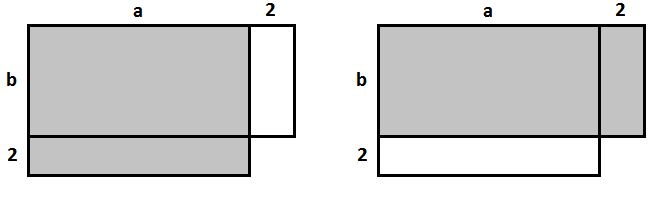 Distributive PropertyFor any numbers a, b, and ca(b + c) = ab + ac(b + c)a = ba + caa(b – c) = ab – ac(b – c)a = ba – caTermA number, a variable, or a product or quotient of numbers and variables.Like termsTerms containing the same variable and have the same exponent on the variable.CoefficientThe number in front of the variable.  Also known as the numerical factor. Order of Operations